Конспект НОД для старших дошкольниковпо теме: «Чайник» (пластилинография)Образовательная область: «Художественно-эстетическое развитие».Виды детской деятельности: продуктивная, познавательно-исследовательская, коммуникативная, двигательная, игровая.Форма организации: подгрупповая.Цель: учить изображать на плоскости предмет чайной посуды – «чайник», подбирать и правильно располагать элементы узора на его поверхности.Задачи:- упражнять детей в выполнении работы в нетрадиционной технике исполнения – пластилинографии;- закрепить представление о посуде. Учить описывать предмет посуды, опираясь на характерные признаки, подбирать слова, обозначающие признаки, согласовывая их в роде, числе, падеже;- развивать у детей чувство композиции, цвета, эстетический вкус, общую и мелкую моторику рук;- воспитывать бережное отношение детей к посуде, культурно-гигиенические навыки, правила культурного поведения. Предварительная работа: чтение Г. Кружкова «Стихи о чистой посуде», дидактические игры «Найди предмет посуды по описанию», «Назови ласково», беседа о посуде. Материалы и оборудование:- плотный картон с силуэтом чайника, размер ½ А-4;- набор пластилина, стека;- бумажная и влажная салфетки для рук;- чайный сервиз, картинки с чайником;- простой карандаш.             Ход непосредственной образовательной деятельности.1. Организационный момент.Воспитатель: - Ребята, сегодня к нам в гости придет Лесовичок. Он очень любит пить чай. Какие  предметы нужны для чаепития. (Ответы детей).- Отправимся в магазин и купим нужную посуду. (В «магазине» стоит разная посуда: кухонная, столовая, чайная).Воспитатель: - Выберите и назовите те предметы посуды, которые нужны для чая. (Дети выбирают и называют: чайник, чашка, блюдце, сахарница, чайные ложки).Воспитатель: - Одним словом эти предметы называются? (Чайная посуда).Педагог обращает внимание на одинаковый рисунок у предметов.- Набор предметов с одинаковым рисунком называется – чайный сервиз.2. Основная часть.Беседа.Воспитатель: - Посудой люди пользовались с древних времён. Сначала она была деревянная. Русская национальная посуда так и осталась деревянной и глиняной. Потом появилась стеклянная, металлическая, фаянсовая, фарфоровая посуда. Появились сервизы. Люди очень бережно относятся к посуде, поскольку она может разбиться, и пропадает труд человека, который её делал. Воспитатель:- Как надо ухаживать за посудой? (Ответы детей).Воспитатель: - Сначала тарелки и чашки освобождают от остатков пищи, затем моют горячей водой с мылом или другими моющими средствами, затем её основательно прополаскивают. Ставят в сушку, вытирают, убирают в шкаф.- А зачем так тщательно надо мыть посуду? (Ответы детей).Воспитатель: - Да, ребята, соблюдение норм гигиены необходимо для здоровья человека.Воспитатель:- Наш чайный сервиз - фарфоровый. Изготовлен он из специальной глины – фарфора. Давно его изобрели в Китае. Посуда очень тонкая и хрупкая, поэтому обращаться с ней надо очень аккуратно. Стенки посуды покрыты специальным составом – глазурью, поэтому она так весело поблескивает на солнце. А если по фарфору легонько постучать (дети стучат по посуде), то вы услышите мелодичный звук.Физкультминутка «Чайный сервиз»Вот большой стеклянный чайник,(одну руку на пояс, другую согнуть в локте)
Очень важный,  как начальник.(надуть щёки и руками показать большой живот)Вот фарфоровые чашки, (поправить руками волосы в прическу)
Очень хрупкие, бедняжки.  (погрозить пальцем)
Вот фарфоровые блюдца, (руки вниз и слегка в стороны, тыльная сторона ладони вверх, как юбочка)
Только стукни –  (хлопок)разобьются. (присесть, закрыть голову руками)
Вот серебряные ложки,(руки по швам, носик кверху)
Голова на тонкой ножке. (руки сомкнуть над головой)Сахарница – ручки в бок-  (руки в бока)Сахар насыпай, дружок! (повернуться одним, затем другим боком)Вот пластмассовый поднос –Он посуду нам принес!(легли на ковер, вытянулись).Педагог читает загадку:Чай в него мы засыпаем,Кипяточку наливаем.Ты, дружок, сообрази,Что же это, подскажи. (Чайник)- В каждом чайном сервизе есть чайник для заваривания чая. Вот такой красивый чайник мы сегодня сделаем в технике – пластилинография. - Опишите его. Ребенок рассказывает.Это чайник. Он небольшой, фарфоровый, белый с ярким рисунком. У него есть носик, ручка, синяя крышечка. Это - чайная посуда. В нем заваривают чай.3. Практическая часть.Педагог раздает заготовки с нарисованным контуром чайника.1 этап.- Начнем свою работу с рисунка.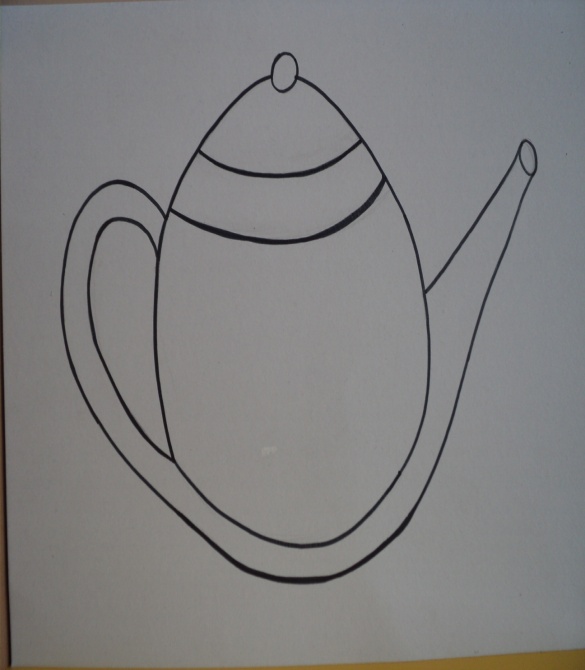 Возьмите простой карандаш и нарисуйте в центре чайника прямоугольник. Катаем колбаски из синего пластилина, выкладываем по контуру фигуры. Равномерно размазываем пластилин к центру и заполняем весь прямоугольник, сглаживая поверхность пальцами. Этим же цветом закрасим крышку чайника.Показ педагога. Работа детей.2 этап.Воспитатель: - Теперь красным пластилином аккуратно заполняем остальную часть центра чайника, не выходя за контур верхней и нижней линий. На верху крышки наложим красный шарик. Показ педагога.Пальчиковая гимнастика « Посуда»Загибать пальцы сначала на правой, а потом на левой руке.Вилки, ложки и ножиТы к обеду положи.Не забудь ещё тарелки – И глубоких дай,(Смена рук.)И мелких.И стаканы – по компот,И салфетки – на расход.Хлеб и соль поставь на стол – Скажут люди: «Хлебосол!»(Развести руки в стороны ладонями вверх.)                                                                     О.И. Крупенчук3 этап.Воспитатель:- На синем прямоугольнике «нарисуем» цветок. Зеленый стебель из трех тонких колбасок. Одну колбаску располагаем вертикально под углом, другие две, соединив противоположные концы, превращаем в лепестки. Для цветка катаем желтый шарик, приплющиваем в лепешку, вытягиваем три конца. Показ педагога.4 этап.Воспитатель:- Белым пластилином закрашиваем остальные части чайника. Для выразительности и объема можно выложить тоненькими колбасками контур чайника.4. Рефлексия.- Какие красивые чайники у вас получились!-  К какой посуде его относят?Стук в дверь. Педагог заносит куклу Лесовика.- Посмотрите, а вот и наш гость. Поздоровайтесь с ним.Лесовик хвалит работы детей. Педагог с детьми приглашают гостя поиграть в сюжетно-ролевую игру «Чаепитие».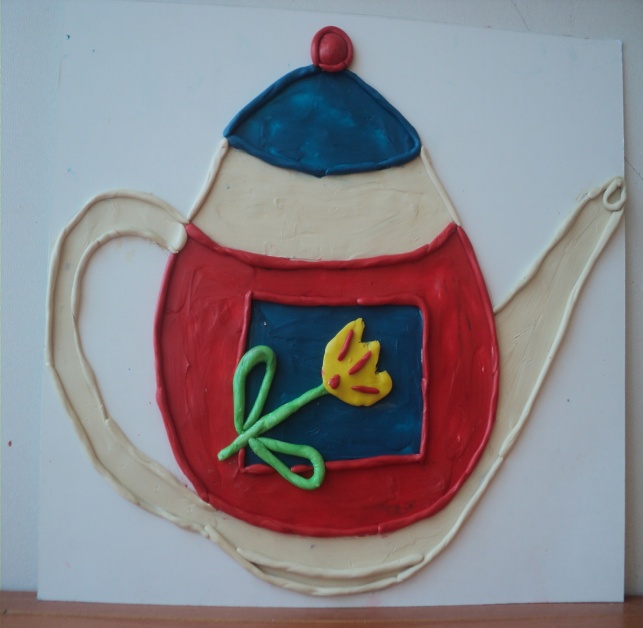 